Πολικότητα επαγωγικής τάσης…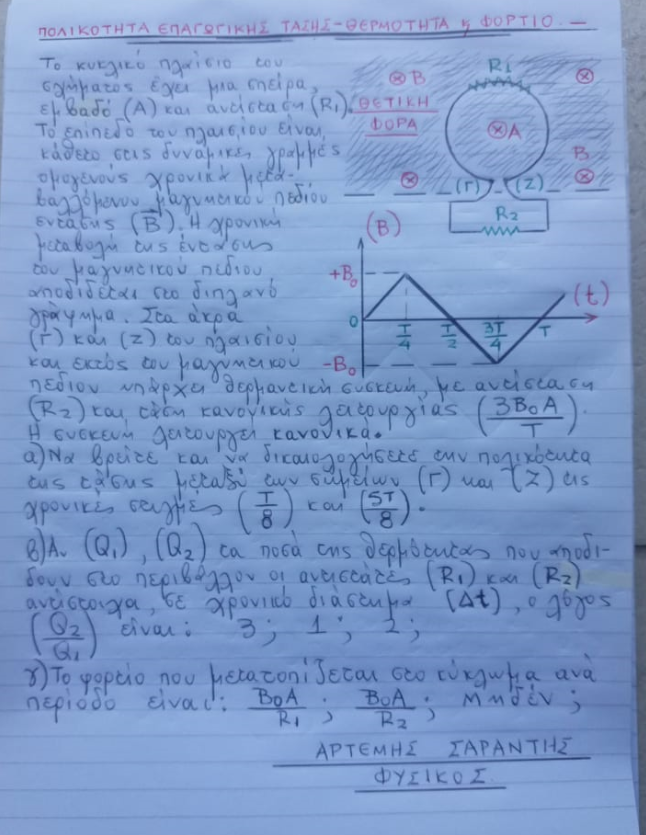 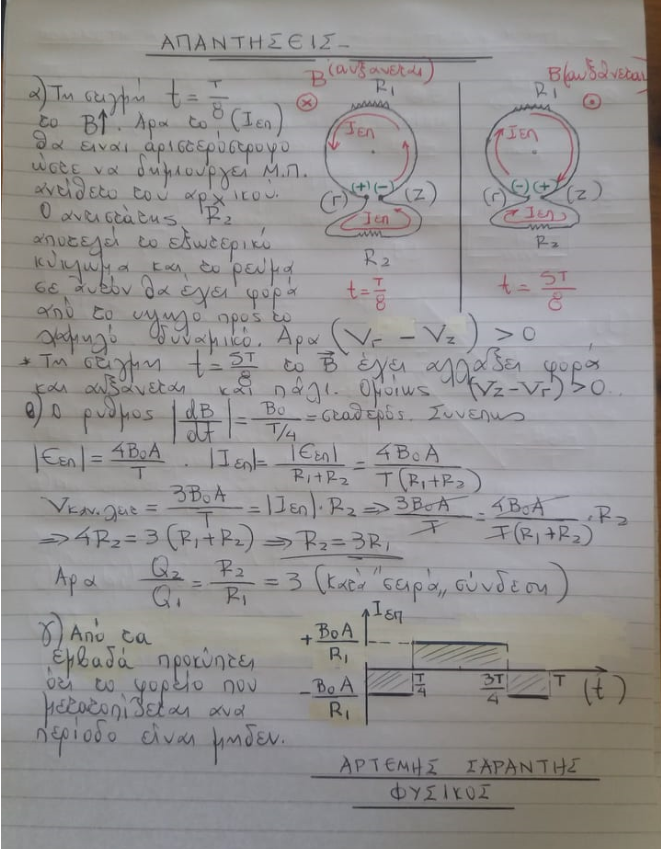 